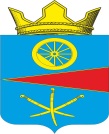 АДМИНИСТРАЦИЯ  ТАЦИНСКОГО СЕЛЬСКОГО ПОСЕЛЕНИЯТацинского  района Ростовской  областиПОСТАНОВЛЕНИЕ25 октября 2017  года                                 № 287                               ст. ТацинскаяВ соответствии с протестом прокуратуры Тацинского района от 19.10.2017 года № 7-23-2017/2807 «на постановление администрации Тацинского сельского поселения от 24.11.2008 года № 191»,  - П О С Т А Н О В Л Я Ю :1. Признать утратившим законную силу постановление администрации Тацинского сельского поселения от 24.11.2008 года № 191 «Об утверждении норм накопления твердых бытовых отходов для населения, объектов общественного назначения, торговых и культурно-бытовых учреждений на территории муниципального образования «Тацинское сельское поселение».2. Настоящее постановление вступает в законную силу с момента его подписания. 3. Контроль  за  исполнением данного постановления оставляю за собой.Глава администрации Тацинскогосельского  поселения                                                                        А.С. Вакулич  О признании утратившим законную силу   